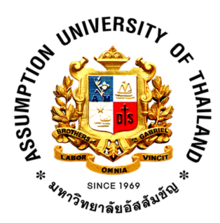 Thesis ProposalSubmitted by: IntroductionObjectives:Literature reviewMActivity planReferencesNo.TaskNo.TaskAugSepOctNovDecJanFeb123